                  ΠΑΝΕΠΙΣΤΗΜΙΟ ΠΑΤΡΩΝ       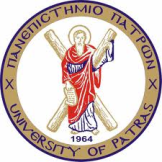 ΙΑΤΡΙΚΗ ΣΧΟΛΗΝΕΦΡΟΛΟΓΙΚΟ & ΜΕΤΑΜΟΣΧΕΥΤΙΚΟ ΚΕΝΤΡΟ ΠΓΝΠ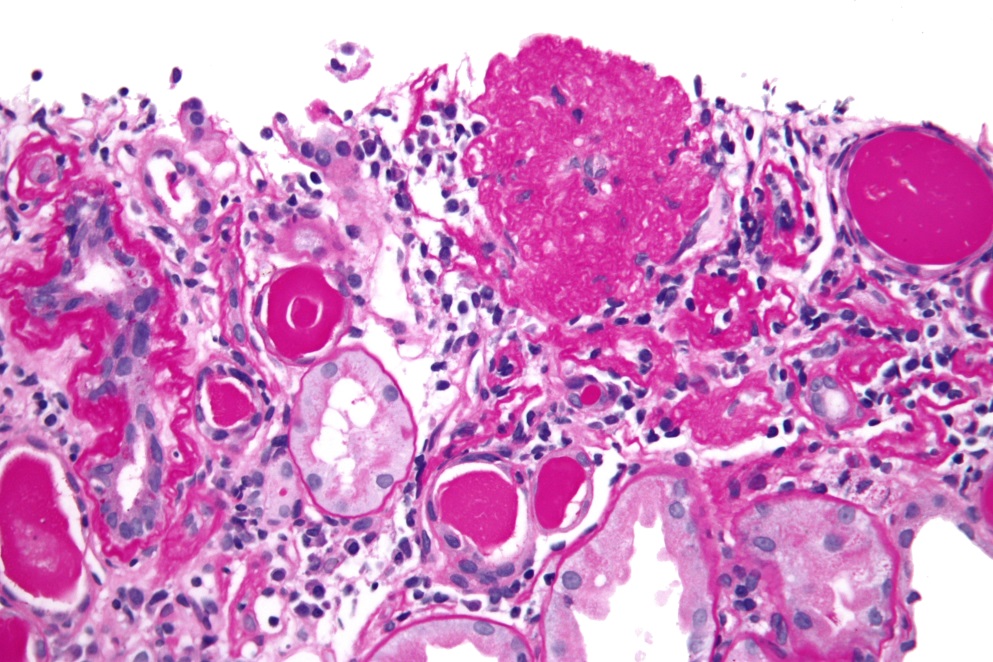 ΜΕΤΕΚΠΑΙΔΕΥΤΙΚΑΜΑΘΗΜΑΤΑ ΝΕΦΡΟΛΟΓΙΑΣ ΑΚΑΔΗΜΑΪΚΟ ΕΤΟΣ 2014 – 2015ΔιευθυντήςΔημήτριος Σ. ΓούμενοςΚαθηγητής Παθολογίας ΝεφρολογίαςΠανεπιστημίου ΠατρώνΤα μετεκπαιδευτικά μαθήματα Νεφρολογίας του Νεφρολογικού Κέντρου του Πανεπιστημιακού Νοσοκομείου Πατρών αφορούν σε όλους τους τομείς της ειδικότητας (Κλινική Νεφρολογία, Αιμοκάθαρση, Περιτοναϊκή Κάθαρση, Μεταμόσχευση Νεφρού) αλλά και σε αντικείμενα άλλων ειδικοτήτων που σχετίζονται με προβλήματα που παρουσιάζουν οι ασθενείς με νοσήματα των νεφρών. Όπως και τα προηγούμενα έτη, έτσι και κατά την τρέχουσα ακαδημαϊκή χρονιά έχουν προσκληθεί ομιλητές με μεγάλη εμπειρία και ιδιαίτερο επιστημονικό ενδιαφέρον για τα θέματα που πραγματεύονται, γεγονός που αποτελεί εγγύηση για την επιτυχία των μαθημάτων. Στο φετινό πρόγραμμα μετεκπαιδευτικών μαθημάτων μετέχουν νεότεροι συνάδελφοι με στόχο αφ’ ενός τη διεύρυνση της θεματολογίας των μετεκπαιδευτικών μαθημάτων και αφ’ ετέρου την απόκτηση εμπειρίας εκ μέρους των στη παρουσίαση επιστημονικών θεμάτων.  Τα μετεκπαιδευτικά μαθήματα Νεφρολογίας του Νεφρολογικού Κέντρου απευθύνονται σε όλους τους Νεφρολόγους της Δυτικής Ελλάδας, αλλά και σε συναδέλφους άλλων ειδικοτήτων που ενδιαφέρονται για την προσέγγιση και αντιμετώπιση ασθενών με νεφρολογικά προβλήματα. Προσκαλούμε λοιπόν, όλους τους συναδέλφους να παρακολουθήσουν τα μετεκπαιδευτικά μαθήματα και να συμμετάσχουν ενεργά στη συζήτηση που ακολουθεί μετά από κάθε ομιλία.Δημήτριος Σ. ΓούμενοςΚαθηγητής Παθολογίας – ΝεφρολογίαςΠρόεδρος της Ελληνικής Νεφρολογικής ΕταιρίαςΔιευθυντής Νεφρολογικού Κέντρου Πανεπιστημιακού Νοσοκομείου ΠατρώνΟ τόπος διεξαγωγής των μαθημάτων είναι η αίθουσα Σεμιναρίων της Νεφρολογικής Κλινικής (Κεντρικό Κτίριο «Α», 4ος Όροφος).Τα μετεκπαιδευτικά μαθήματα πραγματοποιούνται την ημέρα Τρίτη και ώρα 13.00 – 14.00.Η διάρκεια της κάθε διάλεξης ορίζεται σε 40 λεπτά, ενώ ακολουθεί συζήτηση διάρκειας 20 λεπτών.Σε ειδικές περιπτώσεις τα μαθήματα θα πραγματοποιούνται στο Αμφιθέατρο του Πανεπιστημιακού Νοσοκομείου Πατρών.Γραμματεία Νεφρολογικού και Μεταμοσχευτικού Κέντρου ΠΓΝΠ :        Τηλ. : 2613-603-361, 362.21 Οκτωβρίου 2014Γούμενος Δημήτριος, Λεονταρίδου ΕλένηΜεμβρανώδης σπειραματονεφρίτιδαΠαρουσίαση περιστατικών – Συζήτηση- Κατευθυντήριες οδηγίες11 Νοεμβρίου 2014Γούμενος Δημήτριος, Ροκανά Βασιλική IgA Νεφροπάθεια Παρουσίαση περιστατικών – Συζήτηση-  Κατευθυντήριες οδηγίες18 Νοεμβρίου 2014Παπαχρήστου ΕυάγγελοςΘρομβωτικές μικροαγγειοπάθειες25 Νοεμβρίου 2014Παπασωτηρίου ΜάριοςΜεταβολική οξέωση 09 Δεκεμβρίου 2014Γούμενος Δημήτριος, Τρίγκας ΠαναγιώτηςΕστιακή Τμηματική ΣπειραματοσκλήρυσνηΠαρουσίαση περιστατικών – Συζήτηση-  Κατευθυντήριες οδηγίες27 Ιανουαρίου 2015Γακιοπούλου Χαρά Κλινικοπαθολογική συζήτηση – Βιοψία νεφρού03 Φεβρουαρίου 2014	Παπαχρήστου Ευάγγελος – Γεωργιοπούλου ΒασιλικήΑσθενής με Σ.Δ. τύπου Ι, λευκωματουρία – αιματουρίαΣυζήτηση περιστατικού17 Φεβρουαρίου 2015Παπασωτηρίου Μάριος – Προβατοπούλου ΣιμέλλαΛοιμώξεις καθετήρων σε ασθενείς υπό αιμοκάθαρση.Παρουσίαση περιστατικών – Συζήτηση- Κατευθυντήριες οδηγίες24 Φεβρουαρίου 2015	Κατωπόδης Κων/νοςΠλασμαφαίρεση 17 Μαρτίου 2015Ελευθεριάδης ΘεόδωροςΟ νεφρός στις ANCA αγγειίτιδες	31 Μαρτίου 2015	Αποστόλου Θεοφάνης Νεώτερα δεδομένα στη νεφρική οστεοδυστροφία 21 Απριλίου 2015	Μπριστογιάννης Γεώργιος Λοιμώξεις νεφρικού παρεγχύματος 28 Απριλίου 2015Παπασωτηρίου Μάριος-Λεονταρίδου ΕλένηΑνεπάρκεια κάθαρσης σε ασθενή υπό CAPD Παρουσίαση περιστατικών – Συζήτηση- Κατευθυντήριες οδηγίες05 Μαΐου 2015Δαρδαμάνης ΜατθαίοςΒιοχημικός μηχανισμός Νεφρολιθίασης 12 Μαΐου 2015Σαββιδάκη Ειρήνη Ανοσοκατασταλτικά σχήματα στη μεταμόσχευση νεφρού 19 Μαΐου 2015Παπαχρήστου Ευάγγελος – Ντρίνιας ΘεόδωροςΥπέρταση σε ασθενή με ΧΝΝ Παρουσίαση περιστατικών – Συζήτηση- Κατευθυντήριες οδηγίες09 Ιουνίου 2015Γούμενος Δημήτριος -  Ζούμπου ΑνναΤαχέως εξελισσόμενη σπειραματονεφρίτιδα Παρουσίαση περιστατικών – Συζήτηση- Κατευθυντήριες οδηγίεςΟΜΙΛΗΤΕΣΑποστόλου Θεοφάνης: Διευθυντής ΕΣΥ, Νεφρολογική Κλινική Νοσοκομείο ΕυαγγελισμόςΓακιοπούλου Χαρά: Επίκουρη Καθηγήτρια Παθολογικής Ανατομικής, Καποδιστριακό Πανεπιστήμιο ΑθηνώνΓούμενος Δημήτριος: Καθηγητής Παθολογίας – Νεφρολογίας Πανεπιστημίου Πατρών, Διευθυντής Νεφρολογικού και Μεταμοσχευτικού Κέντρου Πανεπιστημιακού Νοσοκομείου ΠατρώνΔαρδαμάνης Ματθαίος: Διευθυντής Μονάδας Τεχνητού Νεφρού, Γενικό Νοσοκομείο ΠρέβεζαςΕλευθεριάδης Θεόδωρος : Επίκουρος  Καθηγητής  Νεφρολογίας Πανεπιστημίου ΘεσσαλίαςΚατωπόδης Κωνσταντίνος: Διευθυντής Μονάδας Τεχνητού Νεφρού, Γενικό Νοσοκομείο ΆρταςΜπριστογιάννης Γεώργιος: Διευθυντής Μονάδας Τεχνητού Νεφρού, Γενικό Νοσοκομείο ΚαλαμάταςΠαπασωτηρίου Μάριος: Επικουρικός Νεφρολόγος, Νεφρολογικό Κέντρο, Πανεπιστημιακό Γενικό Νοσοκομείο ΠατρώνΠαπαχρήστου Ευάγγελος: Επίκουρος Καθηγητής Παθολογίας - Νεφρολογίας, Πανεπιστήμιο ΠατρώνΣαββιδάκη Ειρήνη: Διευθύντρια ΕΣΥ, Νεφρολογικό Κέντρο, Πανεπιστημιακό Γενικό Νοσοκομείο Πατρών